Publicado en Madrid el 14/04/2016 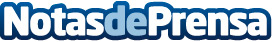 Tormo Franquicias Consulting presenta en Expofranquicia una amplia oferta de franquiciasTormo Franquicias Consulting asistirá a Expofranquicia los días 21, 22 y 23 de abril, y presentará a 16 marcas innovadoras de diferentes sectores de la franquiciaDatos de contacto:Montse Romo911591666Nota de prensa publicada en: https://www.notasdeprensa.es/tormo-franquicias-consulting-presenta-en Categorias: Franquicias Madrid Emprendedores Eventos http://www.notasdeprensa.es